Третье заседание 28 созываРЕШЕНИЕ                                                              КАРАРО секретаре  третьего заседания Совета сельского поселения Мутабашевский сельсовет муниципального района Аскинский  район Республики БашкортостанВ соответствии со статьей 26 Регламента Совета сельского поселения Мутабашевский сельсовет муниципального района Аскинский  район Республики Башкортостан Совет сельского поселения Мутабашевский сельсовет муниципального района Аскинский район Республики Башкортостан р е ш и л:избрать секретарем третьего заседания Совета сельского поселения Мутабашевский сельсовет муниципального района Аскинский район Республики Башкортостан:Байбурин Ильдар  Маратович - избирательный округ № 5.Глава сельского поселения Мутабашевский сельсовет муниципального района Аскинский  районРеспублики Башкортостан ____________И.М. Хусаенов28 ноября 2019 года№23БАШҠОРТОСТАН РЕСПУБЛИКАҺЫАСҠЫН  РАЙОНЫ   МУНИЦИПАЛЬ РАЙОНЫНЫҢ МОТАБАШ АУЫЛ  СОВЕТЫАУЫЛ  БИЛӘМӘҺЕ ХӘКИМИӘТЕ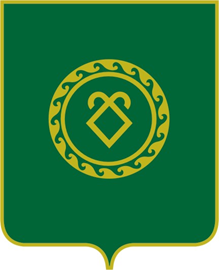 СОВЕТ  СЕЛЬСКОГО ПОСЕЛЕНИЯМУТАБАШЕВСКИЙ СЕЛЬСОВЕТМУНИЦИПАЛЬНОГО РАЙОНААСКИНСКИЙ РАЙОНРЕСПУБЛИКИ  БАШКОРТОСТАН